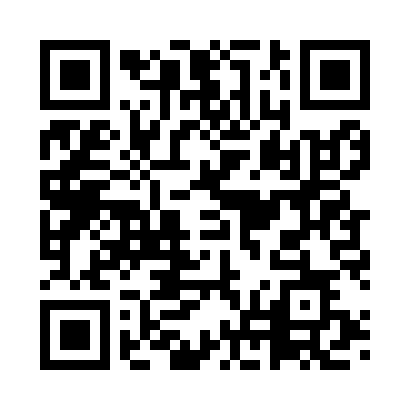 Prayer times for Artallo, ItalyWed 1 May 2024 - Fri 31 May 2024High Latitude Method: Angle Based RulePrayer Calculation Method: Muslim World LeagueAsar Calculation Method: HanafiPrayer times provided by https://www.salahtimes.comDateDayFajrSunriseDhuhrAsrMaghribIsha1Wed4:256:191:256:248:3110:182Thu4:236:181:256:258:3310:203Fri4:216:171:256:258:3410:224Sat4:196:151:256:268:3510:235Sun4:176:141:256:278:3610:256Mon4:156:131:256:288:3710:277Tue4:136:111:256:288:3810:298Wed4:116:101:246:298:4010:319Thu4:096:091:246:308:4110:3210Fri4:076:071:246:308:4210:3411Sat4:056:061:246:318:4310:3612Sun4:036:051:246:328:4410:3813Mon4:016:041:246:328:4510:4014Tue4:006:031:246:338:4610:4115Wed3:586:021:246:348:4710:4316Thu3:566:011:246:348:4810:4517Fri3:546:001:246:358:5010:4718Sat3:525:591:246:358:5110:4819Sun3:515:581:246:368:5210:5020Mon3:495:571:256:378:5310:5221Tue3:475:561:256:378:5410:5422Wed3:465:551:256:388:5510:5523Thu3:445:541:256:388:5610:5724Fri3:425:531:256:398:5710:5825Sat3:415:531:256:408:5811:0026Sun3:395:521:256:408:5911:0227Mon3:385:511:256:419:0011:0328Tue3:365:511:256:419:0011:0529Wed3:355:501:256:429:0111:0630Thu3:345:491:266:429:0211:0831Fri3:335:491:266:439:0311:09